Madison Oak Preschool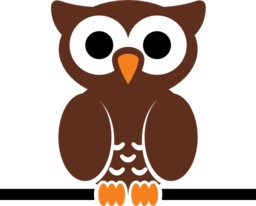 2019-2020 HandbookMadison Oak Preschool, LLC is a school for children between the ages of six-weeks and five-years in Madison, Mississippi. It is licensed, and annually audited, by the Child Care and Special Licensure Division of the Mississippi State Department of Health.MISSION STATEMENTMadison Oak Preschool strives to maximize the physical, emotional, intellectual, and spiritual growth of each student by cultivating a love of learning.PHILOSOPHYMadison Oak Preschool takes a thematic approach to learning with play as the foundation. We offer developmentally appropriate activities that allow children to explore, discover, and learn in center-based classrooms. We provide environments and experiences that:Are interesting, meaningful, and stimulating,Provide opportunities for exploration and play,Encourage the natural curiosity and enthusiasm of children,Allow time for child-initiated learning, and Promote knowledge and skill development.Students receive weekly instruction in vocabulary, early literacy, storytelling, Spanish, sign language, math, science, music, art, and technology through a combination of teacher-directed and student-directed activities in a series of thematic units.TUITION AND FEES	Full-Time Tuition:		$9,350/year, $780/month, or $180/week	Part-Time Tuition:		$36/full dayTuition can be paid in either yearly, monthly, bi-weekly, or weekly installments. If paid by month, tuition is due on the first day of each month. If paid bi-weekly, tuition is due every other Monday by 5pm. If paid weekly, tuition is due every Monday by 5pm. Tuition can be paid either by cash, check, or automatic withdrawal. All checks should be made payable to “Madison Oak Preschool, LLC.” Cash and check payments should be placed in the designated box located in the school’s lobby. Payments are also accepted by mail. The school’s mailing address is 122A Lone Wolf Drive, Madison, MS 39110.No credit on tuition is given for days missed, inclement weather days, or vacation periods. Full payment is due whether your child is present or not. During months with holidays, the tuition rate remains the same. You must pay your tuition even if your child does not use our care.OPERATING PROCEDURESAge RequirementsMadison Oak Preschool will comply with the age guidelines for enrollment in Madison County public schools.Infants:	6 weeks to 12 months1-year olds:	12 to 24 months2-year olds:	24 to 36 months3-year olds:	3 by September 1st4-year olds: 	4 by September 1st5-year olds:	5 by September 1stStaffAll Madison Oak Preschool teachers are trained professionals committed to providing the best education to their students. All teachers also receive 15 hours of continuing education throughout the year including first aid and CPR training.Registration and AdmissionEnrollment in Madison Oak Preschool is by written application. Priority is given first to children presently enrolled and then to children with a sibling enrolled. All other children are enrolled on a first-come, first-serve basis as vacancies occur. Once admitted, a down payment equal to at least one week’s worth of tuition must be paid. This payment is not an additional fee but will be credited to the student’s account and cover their first week of attendance. Once a child starts attending Madison Oak  Preschool, an immunization history on Form 121 from the Mississippi Health Department must be provided for each child.  Documentation of any additional immunizations received during the year must also be filed with Madison Oak Preschool.Madison Oak Preschool does not provide “drop in” care.Payment Due Dates and Delinquent PaymentsPayment by check will be subject to a returned-check policy. A fee of $35 will be charged on all returned checks. After three returned checks, cash, money order, or cashier’s check will be the only means of payment accepted.Payment by automatic withdrawal will be subject to an insufficient-funds policy. A fee of $35 will be charged if there are insufficient funds to complete a scheduled withdrawal. After three instances of insufficient funds, cash, money order, or cashier’s check will be the only means of payment accepted. If you want to discontinue your automatic withdrawal plan or need to change your account information, you must notify Brooke Martin seven days before the next scheduled withdrawal.A late pick-up fee of $5.00 for the first 15 minutes and $1.00 per minute thereafter will be charged beginning at our closing time of 6:00pm and is due at the time of pickup. The director-on-duty will take any emergency causing you to be late into consideration. We are unable to take your child home.A late fee of $10.00 will be charged if payment is not received within five days of its due date. If your account is ten days past due, your child may not return to the school until all charges are paid in full. Delinquent balances on accounts will be actively pursued and Madison Oak Preschool reserves the right to pursue delinquent accounts through legal means. When accounts are not kept current it hinders the school’s ability to effectively serve its students. If you have a payment problem, please speak to Brooke Martin. Waiting ListMadison Oak Preschool maintains a waiting list by age group and date of application. When your child’s name comes to the top of the waiting list, you will be notified of an opening. When this opening is offered, you have 24 hours to accept or reject the spot before the next person on the list is called. Once a spot is accepted, you must pay a down payment equal to at least one week’s worth of tuition within 24 hours. If you do not accept the opening, that opening will be offered to someone else and your name will be removed from the waiting list.Arrival and Departure ProceduresWhen dropping off and picking up your child please drive no more than 10 miles an hour on the driveway and in the parking lot. Never leave your child or your keys in the car. Please turn off your car before you escort your child to their classroom. Please do not send other children (i.e. older siblings) in to drop off or pick up your child. An adult must accompany your child to and from school. It is the responsibility of the parent/guardian(s) to protect their child(ren) from traffic and other hazards during their arrival and departure from Madison Oak Preschool. Madison Oak Preschool is not responsible for any accidents or mishaps that occur during these times.Morning drop-off begins at 7:00 am. Students wanting breakfast must arrive before 8:30 am. Upon arrival, parents/guardians must sign the child in and record the arrival time on the sign in/out form kept in the school’s lobby.Upon pickup, parents/guardians must sign their child(ren) out and record the departure time. Children may be picked up from school only by a custodial parent/guardian or someone listed as being authorized by a custodial parent/guardian. If someone other than a person authorized on the enrollment form is to pick up your child, you must provide written permission and this person must provide us with photo identification when picking up your child. In an extreme emergency, we will accept an email or text from a custodial parent/guardian to authorize someone else to pick up their child. The person who picks up your child must sign your child out from school.A child will not be released to anyone, including a custodial parent/guardian, who appears to be under the influence of alcohol or any mind-altering substance or exhibits potential danger to the child. In this circumstance, another custodial parent/guardian or authorized person will be called to pick up the child. If no one else is available, the Madison County’s Sheriff’s Office will be contacted. All students must be picked up before closing time. Students not picked up by closing time will remain at Madison Oak Preschool until picked up by a custodial parent/guardian or authorized person. If a child has not been picked up one hour after closing time, and Madison Oak Preschool has not been able to reach a custodial parent/guardian or authorized person, the Madison County’s Sheriff’s Office will be notified.A late pick-up fee of $5.00 for the first 15 minutes and $1.00 per minute thereafter will be charged beginning at our closing time of 6:00 pm and is due at the time of pickup. The director-on-duty will take any emergency causing you to be late into consideration. An emergency is an unforeseen event such as an automobile accident. An emergency is not a scheduling conflict, poor planning, or forgetfulness. Repeated late pick-ups are grounds for involuntary dismissal. Specifically, if a child is picked up late two times in any eight-day period they can be dismissed. The eight-day period is calculated based on attended days. Parental AccessMadison Oak Preschool parents/guardians are always welcome at the school. Parents and guardians must check in before going to their child(ren)’s classroom and we ask that visitors be a non-disruptive presence to normal daily activities.HealthWe accept children that are able to conform to group care and do not have medical needs that require individualized care. This includes children with special needs so long as the child’s needs do not require one-on-one care.Please do not bring your child to school if he/she has had any colored sinus drainage, a fever of 100.6 or higher, diarrhea, or vomiting within the previous 24 hours.If your child becomes sick at school, we will contact you immediately. Your child must be picked up promptly. If we cannot get in contact with you, your child will be isolated and cared for until you come at the regular time. If there is an emergency situation, we will contact one of the persons provided on your child’s enrollment form, and if necessary, we will utilize the emergency medical release you provided. We will make every effort to observe good health practices at school and need your cooperation to ensure the health of all of our students.Please notify us in the event your child has a contagious disease. We are required to report certain illnesses to the Mississippi State Department of Health. Upon your child’s return from certain illnesses, you must provide a statement from your child’s doctor stating that your child is no longer contagious and can return to school. If a student contracts a contagious condition such as head lice, ringworms, impetigo, etc. a notice will be posted at the school. The identity of the sick student will remain confidential. Madison Oak Preschool reserves the right to require a doctor’s note before allowing a student to return to school after being sick or having a contagious condition.MedicationNo medicines will be administered to students without express written permission from a parent/guardian unless it is a life-threatening situation. In all other circumstances, a parent must complete the medication log kept in the school’s lobby prior to any medicine being administered. If the medication or dosage is changed, another entry on the medication log will need to be completed before the medicine will be administered. The medication log includes the medication name, dosage, and time(s) to be given. The medication will be stored in the office or, if necessary, in the refrigerator.Allergies It is your responsibility to inform Madison Oak Preschool of your child’s allergies. Information about what substances, if any, your child is allergic to must be provided in writing on your child(ren)’s enrollment application. Any changes or new information must also be provided in writing.Sun SafetyMadison Oak Preschool practices sun safety by following these procedures:Children’s outdoor play time is scheduled to limit sun exposure during the peak UV hours.Attention is paid to the UV and Heat indexes for our area. During high UV or heat days, sun safety will especially be considered by looking at alternate indoor activities so children can stay cool while playing and exercising.Plenty of shade is provided on the playground through the use of shade structures.Direct sun exposure is avoided for infants.Parents are encouraged to dress children in cool, lightweight clothing, loose-fitting shirts with sleeves, and capris or long pants that provide more sun protection than tank tops and shorts.Parents should provide their child with sunglasses labeled 100% UV protection. Polycarbonate or impact-resistant lenses are safest. Parents should teach their child to wear sunglasses when they are outdoors, and to store their sunglasses properly after play time.Children will be provided plenty of water and be encouraged to drink it.Madison Oak Preschool staff will put sunscreen on your child in accordance with the instructions provided on your child’s enrollment application. If your child requires a special type of sunscreen, you must provide a bottle of it labeled with your child’s name.InjuriesWe will administer first aid for minor injuries. Treatment is limited to cleaning and bandaging. All teachers are trained in first aid. An accident form will be completed for each injury. For serious injuries, you will be notified immediately while your child is taken to an emergency facility. We must have the most current telephone numbers where you can be reached in case of emergency. We also need at least two alternate numbers in case you cannot be reached.Smoke and Drug Free CampusThe use of tobacco products in any form, alcohol or illegal drugs is prohibited on the grounds of Madison Oak Preschool. Any fee incurred by Madison Oak Preschool as a result of a parent’s impermissible conduct will be charged to the parent.Photographs and VideosA child will not be photographed or videotaped at Madison Oak Preschool without parental consent. Parents/guardians indicate on their child(ren)’s enrollment form whether or not their child(ren) may be photographed or videotaped while at Madison Oak Preschool.Accident InsuranceParents are responsible for providing primary insurance coverage on all accidents involving their children while attending the school. Madison Oak Preschool does not provide insurance coverage for its students.Liability InsuranceMadison Oak Preschool carries liability insurance.Maximum Hours of CareA child will be able to stay at Madison Oak Preschool for a maximum of 11 hours a day or 55 hours a week.Removal ProceduresProgram’s Request: Madison Oak reserves the right to remove a child from its school. Notice will be given to the child’s parent or guardian. Please see Tuition and Fees and Behavior Management for more detailed information about removal of a child from the school.Parent’s Request:A one-month written notice (with payment) must be given to Brooke Martin when a child is to be withdrawn from the school. There will be no credit given for the month the child does not attend. Parent ConductMadison Oak Preschool expects parents/guardians to observe a certain standard of conduct at the school and on its grounds. The following behaviors are not acceptable:Physical or verbal punishment of their childrenPhysical or verbal punishment of other childrenThreats, profane language, or obscene gesturesArguments with other parents or teachersViolation of safety and security proceduresAny fee incurred by Madison Oak Preschool as a result of a parent/guardian’s impermissible conduct will be charged to the parent/guardian.Child Abuse Reporting ProcedureIf a teacher witnesses or is made aware of allegations of child abuse or neglect, or has reason to suspect child abuse or neglect of any student of Madison Oak Preschool, the teacher is required to immediately report it to Brooke Martin or Lynn Tarleton. This obligation is in addition to the obligation, by law, to report the suspected abuse to the Mississippi Department of Human Services (1.800.222.8000 or 601.432.4570) and follow the Madison Oak Preschool Emergency Action Plan (EAP).As required by section 43-21-353 of the Mississippi Code, Brooke Martin or Lynn Tarleton will report any incident of child abuse or neglect involving staff, parents, foster parents, adoptive parents or volunteers to the Mississippi Department of Human Services.Parent CommunicationMadison Oak Preschool feels it is of great importance that lines of communication are kept open between teachers and parents. We want you to know how your child spends each day, and we would like to be informed of any important events regarding your child. Conferences with the teachers may be scheduled at any time. We ask that no child be present for a conference. This is to ensure the emotional well-being of the child. Also, if you have a complaint, please report it in a private setting so we can keep issues concerning your child confidential.HolidaysMadison Oak Preschool will be closed on the following holidays. There is no discount for the holidays we are closed.New Year’s DayMartin Luther King Jr. DayPresident’s Day (Teacher Development)Good Friday and Easter MondayMemorial DayJuly 4th2020: July 3rd2021: July 5thLabor DayColumbus DayThanksgiving and the Friday afterwardsChristmas (3 days): 2019: December 23rd, 24th, and 25th2020: December 23rd, 24th, and 25th2021: December 22nd, 23rd, and 24th2022: December 23rd, 26th, and 27th If a holiday falls on a Saturday, we will be closed the preceding Friday. If a holiday falls on a Sunday, we will closed the following Monday.Inclement Weather and EmergenciesMadison Oak Preschool closes during inclement weather when the Madison County Public Schools suspend classes. Parents will be notified of such closures as soon as possible. Teachers have been trained to evacuate children in the most efficient manner should there be an emergency. Drills will be conducted on a monthly basis to familiarize students with the procedures. Please see Madison Oak Preschool’s Emergency Action Plan below for information.Transportation PolicyExcept in the case of emergency as detailed below and for the purposes of after-school care, Madison Oak Preschool will not transport its students.PROGRAM AND ACTIVITY INFORMATIONChild’s Clothing and BelongingsEach student will be assigned a hook with their name on it. This space is provided for all personal items that may be brought into the school. Please check your child’s hook often. Madison Oak Preschool will not be responsible for any items that are found to be missing or broken.Our curriculum includes activities that may allow your child to be messy, so they need to wear suitable clothing. It should be comfortable, weather-appropriate, easy to clean, and easy to change. We move around a lot, work with paste, paint, water, mud, dirt, sand, etc. Children should wear shoes that tie or buckle (no flip flops, crocs, etc.) so they can play safely. Please also provide a complete change of clothing in a labeled Ziploc bag in case your child has an accident. Your child’s change of clothes will be stored in their bag on their hook.Behavior ManagementMadison Oak Preschool students are expected to maintain self-control. They are expected to listen to their teachers, to be respectful of others and their property, to not intentionally injure themselves or others, and most importantly, to have fun learning. Spitting, hitting, punching, pushing, biting, inappropriate language, defiant behavior, and disrespect are not allowed. If a student under three losses self-control, they will be redirected to an appropriate activity. If a student three or older losses self-control, they will have a time-out, and after two time-outs in a day, they will be denied a special privilege. Any incident(s) requiring discipline will be communicated with a child’s parent/guardian. As changes at home do affect a student’s behavior at school, please share with us any information that will make us more sensitive to your child’s needs.Each student is unique and this is true with what behavior management techniques are effective for each student. What might work well for one student might not work at all for another. There are many techniques to teach acceptable behavior and teachers will use some or all of these techniques to teach your child appropriate behavior:Behavior redirection: “Let’s play blocks while you wait your turn with the cars.”Acceptable choices: “Do you want to wear the blue smock or the red smock?”Positive language: “Use your inside voice” instead of “Quit screaming!”Logical consequences: “Eating play dough might make your tummy hurt.”Repetition: “Please put up the toys. Please put up the toys.”All behavior management efforts will be: 1) directed towards teaching the student appropriate behavior and self-control, 2) consistent and individualized for each child, and 3) not humiliating, frightening or physically harmful to the child.The following punishments are not allowed at Madison Oak Preschool:Corporal punishmentWithdrawal or threat of withdrawal of food, rest, or bathroom accessAbusive or profane languageAny form of public or private humiliation, including threats of physical punishmentAny form of emotional abuse including rejection, terrorizing, or corrupting a childIsolation out of the view of a teacher or inappropriate use of time-outUsing any food product or medication in any manner or for any purpose other than that for which it was intendedForcing children to sit at a table or in high chairs for long periods of timeAll teachers go through an orientation at the time of hiring where they are made aware of all of Madison Oak Preschool’s policies and procedures, including its behavioral management procedures. If a student’s misbehavior becomes an ongoing problem, a conference with the parents/guardians, teacher and director will be scheduled. Madison Oak Preschool reserves the right to discontinue services to any student whose misbehavior is unable to be resolved despite teachers’ efforts to intervene and parent conferences.BitingBiting is a normal part of being a cruiser/toddler but it can be very disturbing to those around them. When one student bites another student the following will occur:The teacher’s focus will be on the victim rather than the child who bitThe bite will be cleaned and bandaged, if necessaryAn ice pack will be appliedThe biter will be allowed to gently pat the victim so both children learn about appropriate ways to touch and relate to each otherParents of the biter and the victim will be notified of the incidentA record will be kept of biting incidentsMeals and NutritionInfants: Parents are required to provide all food while their child is in the infant room except for solid food selected from the school menu. Food containers must be unopened and formula must be pre-made. Due to the Mississippi Department of Health Regulations, we are not allowed to mix bottles. There is a refrigerator available for breast milk, as well as a space for a mother to breast feed her child or express breast milk. Please write your child’s name on everything brought.1- to 5-year-olds: Students are provided breakfast, lunch and two snacks each day. Madison Oak Preschool abides by the Mississippi Department of Health Nutritional Standards. Weekly menus are posted in the school’s lobby. Madison Oak Preschool is a nut-free facility.PlaygroundOutdoor play is essential to the healthy development of children and we are required by the Mississippi State Department of Health to have outside play each day weather permitting. Outside play will be cancelled due to temperature only if the heat index is in triple digits or if the wind chill is below freezing. Madison Oak Preschool has a fenced-in playground with age appropriate activities and equipment. Please make sure that your child is dressed appropriately for each season.Potty TrainingStudents may go to the bathroom anytime at their request and are prompted to go after meals and snacks and before and after nap. It is the responsibility of the parent/guardian to “potty train.” Our teachers will be happy to help with the process. Depending on the child, potty training will be formally dealt with in the toddler or preschool classrooms. We ask if you send your child in pull-ups, they are the type with the Velcro-type sides to make changing accidents easier. Our teachers will assist the parents with training by reinforcing skills used at home.Spiritual ObservationsA prayer will be given before each meal and snack and Bible stories will be used as part of our curriculum. As a Christian organization and as part of our commitment to the spiritual growth of our students, we will celebrate all Christian holidays with an emphasis on their Christian meanings.BirthdaysYour child’s birthday is a very special day and you are welcome to send a special snack. Please notify your child’s teacher in advance if you are sending refreshments. No gifts should be exchanged or given.Daily SchedulesInfant Schedule7:00 am - 8:00 am:		Arrival8:00 am - 10:00 am:		Morning feeding, diaper change, and free-play10:00 am - 12:00 pm:		Tummy time and floor-play12:00 pm - 2:00 pm:		Lunch and diaper change2:00 pm - 4:00 pm: 		Free-play and story time4:00 pm - 6:00 pm: 		Afternoon feeding, diaper change, and dismissal*Infants are on individual schedules and are fed on demandCruiser Schedule7:00 am - 8:00 am: 		Arrival8:00 am - 8:30 am:		Free-play, clean-up, handwashing8:30 am - 9:00 am:		Breakfast, diaper change, and hand-washing9:00 am – 10:00 am:		Circle time, enrichment, free-play10:00 am – 11:00 am:		Outside11:00 am – 11:30 am:		Free-play, diapers, hand-washing11:30 am – 12:00 pm:		Lunch12:00 pm – 2:00 pm: 		Nap2:00 pm – 2:30 pm: 		Diaper change, hand-washing, snack2:30 pm – 4:00 pm:		Circle time, enrichment, free-play4:00 pm – 4:30 pm:		Clean-up, diaper change, hand-washing, and snack4:30 pm – 5:30 pm: 		Outside5:30 pm – 6:00 pm:		Dismissal Toddler schedule7:00 am – 8:00 am:		Arrival 8:00 am – 8:30 am:		Free-play, clean-up, hand-washing8:30 am – 9:00 am:		Breakfast, potty/diapers, hand-washing9:00 am – 10:00 am:		Circle time, enrichment, clean-up10:00 am – 11:00 am:		Outside11:00 am – 11:30 am:		Free play, potty/diapers, hand-washing11:30 am – 12:00 pm: 	Lunch12:00 pm – 2:00 pm: 		Nap2:00 pm – 2:30 pm:		Potty/diapers, hand-washing, snack2:30 pm – 3:00 pm:		Circle time, enrichment, clean-up3:00 pm – 4:00 pm: 		Outside4:00 pm – 4:30 pm: 		Potty/diapers, hand-washing, snack4:30 pm – 6:00 pm:		Free-play, game time, dismissalPreschool Schedule7:00 am – 8:00 am:		Arrival8:00 am – 8:30 am:		Clean-up, circle time, hand-washing8:30 am – 9:00 am:		Breakfast, diapers/potty, hand-washing9:00 am – 10:00 am:		Outside10:00 am – 11:30 am:		Centers11:30 am – 12:30 pm:		Clean-up, diapers/potty, hand-washing, lunch12:30 pm – 2:00 pm:		Nap2:00 pm – 3:00 pm:		Diapers/potty, hand-washing, snack, outside 3:00 pm – 4:00 pm:		Centers, game time4:00 pm – 4:30 pm: 		Free-play, hand-washing, snack4:30 pm – 6:00 pm:		Diapers/potty, hand-washing, free-play, dismissalEMERGENCY ACTION PLANMadison Oak Preschool’s Emergency Action Plan (“EAP”) outlines a strategy to mitigate, prepare for, respond to, and recover from an emergency that affects the Madison Oak Preschool community. The plan:Establishes official policies for responding to emergenciesIdentifies and assigns responsibilities for planning and response activitiesOutlines pre-planned response and evacuation actionsEstablishes responsibilities for maintenance and review of the EAPProvides the basis for training and retraining of staffEstablishes drillsPreventative MeasuresAll teachers will have possession of a copy of this EAP and are encouraged to review it regularly. New teachers will review this plan as part of their orientation.Inspections of safety equipment will be conducted annually by Brooke Martin, Lynn Tarleton, or a licensed contractor.There are two types of emergencies. Stage one emergencies require the students to evacuate the building while state two emergencies do not require the students to evacuate the building. Drill for both types of emergencies will take place twice a year unless otherwise required by the Mississippi Department of Health. Evacuation plans for the building will be posted and remain posted in every classroom, the food preparation area, and the office. General ProceduresIn any situation, all persons should remain calm. Our primary purpose is to ensure the safety and security of all persons at the school at the time of any emergency. All persons will cooperate at all times with law enforcement and medical personnel. The director-on-duty will appoint persons to direct emergency personnel to the location of the emergency if the director-on-duty must stay at the site of the emergency. The director-on-duty has the authority to use common sense to handle any emergency even if such action does not specifically follow the action procedures detailed below. In the event of an emergency, everyone at the school will evacuate to the area behind the garden, or if necessary, to one of Madison Oak Preschool’s two emergency relocation sites: First Independent Methodist Church, 1556 Highway 51 North, Madison, MS 39110 or St. Matthew’s United Methodist Church, 7427 Old Canton Road, Madison, MS 39110. If transportation to one of the emergency relocation sites is necessary, students will be transported by Madison Oak Preschool staff in their personal vehicles. Parents will be notified immediately of the situation either in person or by phone call followed by an official letter detailing the incident. In the event of any emergency that has a physical effect upon the school building, Brooke Martin and Lynn Tarleton will have the authority to initiate response and recovery actions.Fire ProtocolThe individual discovering the fire should immediately notify the director-on-duty. If possible, the person discovering the fire should attempt to extinguish it only under the following conditions:They are not in immediate care of children or responsible for evacuating people to safety.They are not alone.The fire appears to be easily controlled or extinguished.Smoke from the fire will not cause a serious health issue.It is safe to do so.There is no danger of the fire becoming larger.The director-on-duty will call the 911 dispatcher or direct another person to do so.As soon as they are aware of the fire, teachers should begin immediate evacuation of their classrooms.The director-on-duty will, if possible, ensure that all classrooms are being evacuated.Each teacher is responsible for ensuring that all those within their classrooms are evacuated according to the emergency exist floor plan and assemble at the onsite evacuation area behind the garden as indicated on the school’s evacuation plans.Each teacher should ensure that once evacuation from a particular area is complete, all doors in that area are closed.If any person is missing, the director-on-duty will notify the fire officials upon their arrival on the scene.Upon arrival at the evacuation site, each teacher should do a head count to determine if everyone has exited the building.The director-on-duty will assist the fire officials once they arrive.Tornado ProtocolUpon the issuance of a tornado warning, evacuation should commence to the bathrooms and corridors of the school.The director-on-duty will secure and monitor a weather radio.The director-on duty will, if possible, ensure that each classroom has evacuated to the designated area.Each teacher will evacuate their classroom to the appropriate location.Each teacher should ensure that all interior doors leading to the school’s corridors and bathrooms are closed.All persons should remain in the corridors and bathrooms until the director-on-duty gives the “all clear.”If a tornado touches down and damages any part of the school, all persons will be evacuated to the area behind the garden once it is safe to leave the building.The director-on-duty will call the 911 dispatcher or designate another person to do so.The director-on-duty will evaluate the situation to determine who, in addition to the authorities, needs to be contacted about the situation.Medical Emergency ProtocolThe director-on-duty should be notified immediately about the situation.The director-on-duty will call the 911 dispatcher and give them all relevant information.The director-on-duty will appoint someone to stand outside and watch for the arrival of medical personnel so as to be able to direct them to the location of the emergency.The director-on-duty will be certified in CPR and first aid so as to be able to assist the injured person until medical personnel arrive. The director-on-duty should appoint a second person certified in CP and first aid to assist them in providing medical care.Only someone certified in CPR and first aid should provide any medical assistance to the injured person before medical personnel arrive. Once medical personnel arrive, all those around should return to their designated areas.The director-on-duty and anyone with first-hand knowledge of the medical incident will remain on the scene to interact with the medical personnel as necessary.If a child is exempt from medical care for religious reasons, the name of a certified practitioner will be obtained through the application process. If the child in question is in need of medical care, the parent will first be notified, followed by the certified practitioner provided on the child’s application form.Hostage ProtocolThe director-on-duty will be notified immediately of any hostage situation at the school.The director-on-duty will immediately call the 911 dispatcher to inform the authorities of the situation.If the hostage situation occurs outside the school building, the building will be immediately locked. The director-on-duty will notify all other teachers and all persons inside the building will be evacuated to individual classrooms and the doors to those classrooms will be locked. The director-on-duty will coordinate with law enforcement personnel when they arrive as necessary.If the hostage situation occurs inside the school building, all persons within the building will be immediately evacuated to unaffected classrooms in the building and the doors to those classrooms will be locked.Evacuation will be done only if it will not further exacerbate or inflame the situation.If no evacuation is able to occur from the area, all those within the area will remain calm and cooperate with the hostage taker.At no time should the hostage taker be accosted or confronted by anyone but trained law enforcement personnel.Once law enforcement personnel arrive on the scene, all persons should cooperate with any evacuation of the building under their supervision.Bomb Threat ProtocolThe person receiving the bomb threat will immediately notify the director-on-duty and give him/her any specifics related to the bomb and its potential detonation and any information about the threat maker.The director-on-duty will immediately notify all teachers of the threat and all persons in the school will be evacuated to the area behind the garden until the threat is alleviated or transportation to one of the two emergency relocation sites can be arranged.The director-on-duty will call the 911 dispatcher to inform the authorities of the situation.